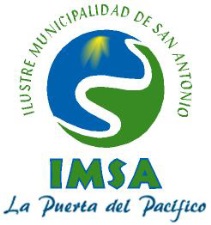                                         INSTRUCTIVO PARA POSTULAR BECA MUNICIPALUna vez que ingreses a la página de la I. Municipalidad de San Antonio www.sanantonio.cl, debes dirigirte al Banner de la Beca Municipal y bajar el formulario único de postulación para completarlo.Debes crear una dirección de correo con tu nombre y apellido a fin de facilitar el proceso, considerando la cantidad numerosa de postulantes y registrarlo en el formulario de manera correcta y clara y desde donde enviarás todos tus antecedentes.Los documentos exigidos deben ser solo enviados al correo habilitado para la postulación que aparece en el Banner.La documentación debes enviarla junto al formulario de postulación de una sola vez y SOLO POR UNA DIRECCION DE CORREO, la que creaste con tu nombre y apellido para este proceso.Si no tienes todos tus antecedentes exigidos en un mismo tiempo, espera reunirlos todos y una vez completados los envías.El correo de postulación solo recepciona la postulación, no contesta. Cualquier duda respecto del proceso hacerla a los correos areyes@sanantonio.cl o gplaza@sanantonio.cl.Si no envías la documentación completa quedarás fuera del proceso por inconsistencia. A excepción del Registro Social de Hogares que puede ser obtenido por la Unidad Técnica.Tus datos de individualización en el Formulario único de Postulación son OBLIGATORIOS no puedes omitirlos, de lo contrario debemos dar de baja administrativa la postulación.Debes registrar tu cuenta RUT no la de terceras personas, si no la tienes debes obtenerla y registrar esa observación en el formulario único de postulación.                                                                   *****************